Задания необходимо выполнять и высылать учителю в день онлайн-консультации. Курсивом сделаны записи, которые должны быть в тетрадях учащихся.Для обратной связи:ВК Алёна Гурина https://vk.com/vanilla_hardПочта teaws0102@gmail.comУрок №2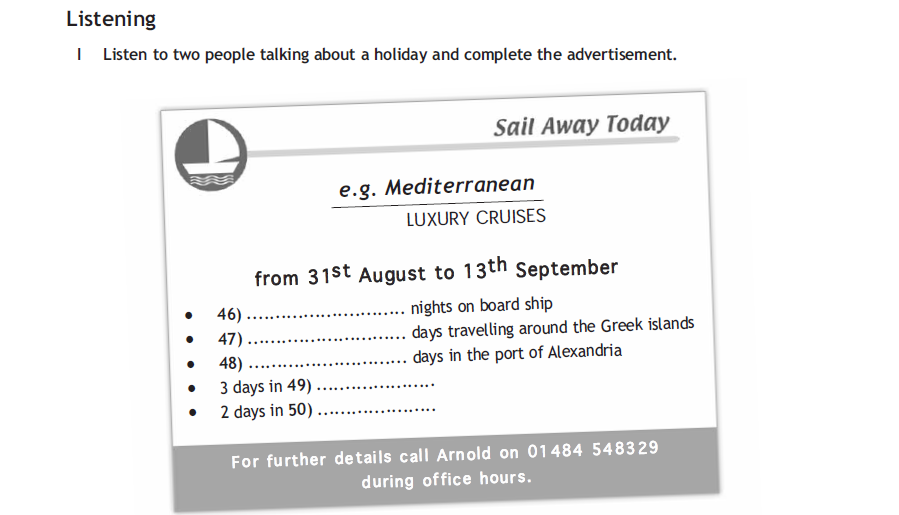 №п/пКлассДата согласно КТПТема урокаДата и время онлайн-консультацииКлассная работаДомашняя работа16-в22.04.20Модульный контроль 9 «Еда и прохладительные напитки»Ср 22.04.2010:45-11:15Выполнение итогового теста по теме модуля 7. В графе «Фамилия Имя, класс» обязательно указать данные следующим образом:Иванов Иван, 6-вПосле прохождения тестирования учащийся может увидеть свои баллы и ошибки. Cтоит ограничить время выполнения задания – 30 минут.
Ссылка на тест https://clck.ru/Mzvh5 Повторение пройденного материла (каждый учащийся повторяет те темы, где допустил ошибки в тесте)26-в24.04.20Контроль аудирования «Каникулы»Пт 24.04.2011:55-12:25Friday, the twenty-fourth of AprilClass workListening (Holiday time)Учащиеся переносят упр. I Listening (см. под таблицей «урок №2») в свои тетради, затем слушают аудиозапись (будет выслана в беседу ВК во время онлайн-консультации и на почту учащихся) и заполняют пропуски.Необходимо выполнить «Задание от учителя» на сайте учи.ру (сроки выполнения с 24.04.2020 по 27.04.2020)Фото с выполненной классной  работой высылается учителю36-в27.04.20Контроль письма «Весёлые выходные»Пн 27.04.2011:20-11:50Monday, the twenty-seventh of AprilClass workWriting (Weekend fun)Учащиеся знакомятся с темой модуля с помощью видео-урока https://clck.ru/MzrBV Учащиеся изучают лексику в упр. 1 стр. 100, далее переходят к тексту в упр. 2, читают и переводят его.Письменно учащиеся выполняют упр. 5 (a) на стр. 100, переписывают фразы 1-8 в тетради и напротив каждой в скобках ставят (О), если фраза подходит для вступительной части письма, и (С), если фраза подходит для заключительной части письма.Выражения из упр. 1 стр. 100 необходимо записать в словарь и выучить.Home-workp. 100 ex. 5 (b)Учащиеся пишут собственное письмо о планах на выходные, используя фразы из упр. 5 (a) и письмо из упр. 2 стр. 100. Объем работы 50-60 слов, следует начать с адреса, даты и приветствия:Simferopol, Russia27/04/2020Dear …,Фото с выполненными классной и домашней работой, а также фото словаря высылается учителю46-в29.04.20Впечатление от ЭдинбургаСр 29.04.2010:45-11:15Wednesday, the twenty-ninth of AprilClass workCulture corner (The Edinburgh experience)Учащиеся читают текст на стр. 101, устно переводят его, затем письменно выполняют упр. 3 и указывают, где можно увидеть следующие объекты. Задание оформляется следующим образом:p. 101 ex. 3You can see the Crown jewels at Edinburgh CastleНезнакомые слова и выржения из текста на стр. 101 не обходимо выписать в словарь и выучитьHome-workp. 101 ex. 4Учащиеся составляют предложения согласно образцу о том, что каждый человек собирается сделать. ПедложенияФото с выполненными классной и домашней работой, а также фото словаря высылается учителю56-в30.04.20Бронируем номер в отелеЧт 30.04.2011:20-11:50Thursday, the thirtieth of AprilClass workBooking a hotel roomУчащиеся прослушивают фразы из упр. 2 стр. 102 и повторяют их за диктором https://clck.ru/MsFpv (начать с 2:21:24), затем читают диалог и на основе прочитанного письменно отвечают на вопросы упр. 3 стр. 102p. 102 ex. 3Используя словарь в конце учебника стр. WL8 English in Use 10 и интернет-ресурсы учащиеся находят перевод  фраз упр. 2 стр. 102 и делают карточки.Фото с выполненной классной работой, а также фото карточек высылается учителю